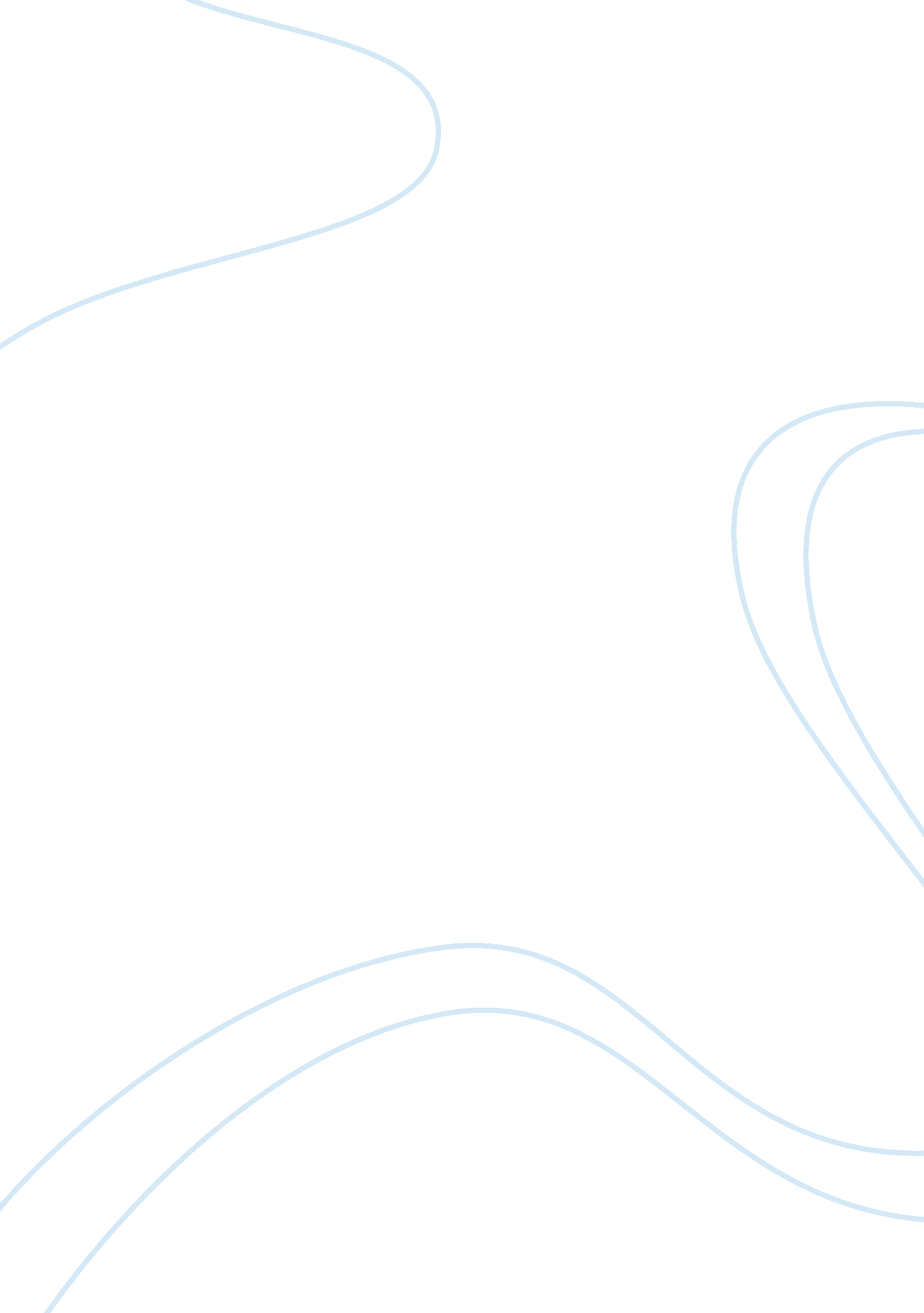 Grinnell j r unrau y a 2010 social work research and evaluation foundations of re...Technology, Innovation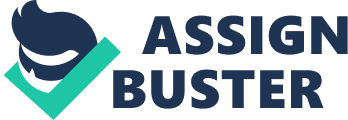 DQ one week one /733 DQ one week one /733 Measurements, assessment, evaluation and research have similarities and differences. Assessment is a process where information is acquired relative to a known goal or objective. Measurement is where attributes or dimensions of a physical object are obtained. Evaluation is the substantiation of the available information that can help in making conclusions. Research is an investigation aimed at finding out some given information. The similarity between these four terms is the results. Measurements, assessments, evaluation and research give revelations about the attributes such as weaknesses and strengths of the topic in question. The purpose is also a common attribute of the four terms since all of them have the objective of expounding the knowledge of the researcher in a particular field. The last similarity is the methods. All of them are associated with collecting information using various approaches such as observation, interviews, written surveys and published materials. The differences of these four terms include the process of carrying out each procedure is different. The time taken to carry out each process is also differing since each involves different variables. Lastly, the units of measurements vary from one procedure to another depending on the objectives of the procedure. In an organization setting, the measurements of the amount of work done by each employee can help in determining the amount of work done by all employees in the organization. Assessment of individual performance can help establish the efficiency of the employees in the organization. Evaluation of the ratio of the amount of work to the number of employees in the organization helps understand the efficiency of the staffing conditions in the organization. Researching the organization’s wage burden helps in understanding whether the organization is operating at its optimal level in relation to employee efficiency. Roberts, A. R., & Yeager, K. (2004). Evidence-Based Practice Manual: Research and Outcome Measures in Health and Human Services (illustrated ed.). London: Oxford University Press. 